Diviser un décimal par 10, 100, 1 000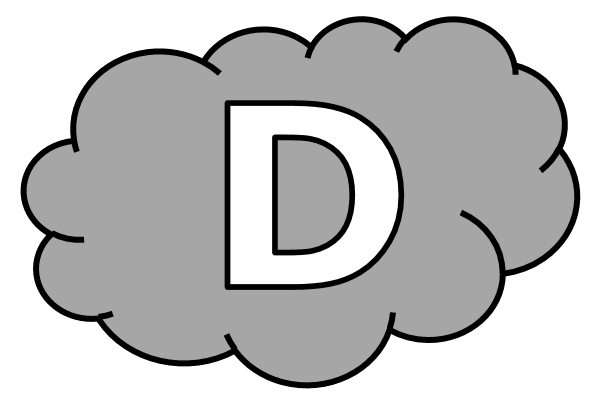 Entraînement n° 1 	 ............. bonnes réponsesDiviser un décimal par 10, 100, 1 000Entraînement n° 2 	 ............. bonnes réponsesDiviser un décimal par 10, 100, 1 000Entraînement n° 3 	 ............. bonnes réponsesDiviser un décimal par 10, 100, 1 000Défi 				 ............. bonnes réponses36,2 ÷ 10 = ............. 	78 ÷ 1 000 = ...........	5,14 ÷ 100 = .............14 ÷ 100 = ............. 	0,9 ÷ 10 = .............	7 451 ÷ 1 000 = ...........33,3 ÷ 100 = .............	6 ÷ 10 = .............		78 410 ÷ 1 000 = .........92 ÷ 1 000 = ............. 	12 ÷ 10 = .............	852 ÷ 100 = ...........36 ÷ 10 = .............	1,5 ÷ 100 = .............	12,1 ÷ 1 000 = ............5,2 ÷ 100 = ............. 	4 ÷ 1 000 = .............	89 ÷ 10 = .............Ines achète 10 tomates pour 3,50 €.Combien coûte une tomate ? Une tomate coûte .................. €.2,3 ÷ 10 = ............. 	147 ÷ 1 000 = ...........	896 ÷ 100 = .............6 ÷ 100 = ............. 	2 314 ÷ 10 = .............	5 641 ÷ 1 000 = ...........258 ÷ 100 = .............	69 ÷ 10 = .............	58 423 ÷ 1 000 = .........7 ÷ 1 000 = ............. 	265 ÷ 10 = .............	404 ÷ 100 = ...........781 ÷ 10 = .............	2,31 ÷ 100 = .............	45 ÷ 1 000 = ............68 ÷ 100 = ............. 	8 956 ÷ 1 000 = ..........	338 ÷ 10 = .............En faisant 100 pas, Anna parcourt 4 360 cm.Quelle est la longueur d’un pas d’Anna ? Un pas d’Anna mesure .................. cm.78 ÷ 10 = ............. 	33,6 ÷ 1 000 = ...........	47,1 ÷ 100 = .............8 ÷ 100 = ............. 	3,64 ÷ 10 = .............	14 785 ÷ 1 000 = .........2 ÷ 100 = .............	74,18 ÷ 10 = .............	605 ÷ 1 000 = .........8 123 ÷ 1 000 = .......... 84 ÷ 10 = .............	37 ÷ 100 = ...........741 ÷ 10 = .............	0,4 ÷ 100 = .............	28 ÷ 1 000 = ............42,1 ÷ 100 = ............. 	47 ÷ 1 000 = .............	88 ÷ 10 = .............En 10 trajets de chez lui jusqu’à l’école, Zaky parcourt 4 571 m.Quelle distance y a-t-il entre la maison de Zaky et l’école ? Il y a .................. m entre la maison de Zaky et l’école.85,1 ÷ 10 = ............. 	331 ÷ 1 000 = ...........	1,78 ÷ 100 = .............37 ÷ 100 = ............. 	562 ÷ 10 = .............	14 581 ÷ 1 000 = .........126 ÷ 100 = .............	302 ÷ 10 = .............	6 784 ÷ 1 000 = .........85 ÷ 1 000 = ............. 	223 ÷ 10 = .............	475 ÷ 100 = ...........58 ÷ 10 = .............	63 ÷ 100 = .............	231,5 ÷ 1 000 = ...........4 ÷ 100 = ............. 	12 ÷ 1 000 = .............	387 ÷ 10 = .............Nesma a acheté 100 feutres pour 33 €.Quel est le prix d’un feutre ? Un feutre coûte .................. €.